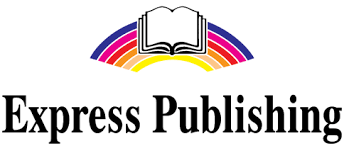 Re-Imaging English Language Teaching: Involve, Evolve, InspireSinaia, Romania, 27th - 29th of April, 2018SPEAKER'S PROPOSAL FORMFirst name: _____________________ Surname: _______________________________Position: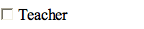 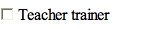 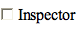 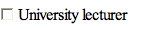 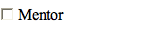 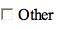 Institution: _____________________________________________________________________________________Tel (+ country code): ______________________ mobile: _________________________E-mail: _________________________________________________Contact address: ________________________________________________________________________________I am presenting alone: ______ / I am presenting with: __________________________________________________The time allowed per workshops / presentations will be 50 minutes, including discussionsTitle of workshop / presentation (max. 10 words):______________________________________________________________________________________________________________________________________________________________________________Summary (maximum 100 words):_______________________________________________________________________________________________________________________________________________________________________________________________________________________________________________________________________________________________________________________________________________________________________________________________________________________________________________________________________________________________________________________________________________________________________________________________________________________________________________________________________________________________________________________________________________________________________________________________________________BIODATA (short presentation - current job, past experience, professional interests, etc)___________________________________________________________________________________________________________________________________________________________________________________________________________________________________________________________________________________________________________________________________________________________________________________________________________________________________________________Please tick below if applicable:I will need audio-video support as follows:Conference main themes:Current Trends in Teaching English Evaluation, Assessment, TestingRe-imagining Receptive SkillsMotivating StudentsPlease complete and send by 20 of March, 2018, together with your registration form, to loyss.ciurar@uniscan.ro Looking forward to seeing you in Sinaia,Uniscan Team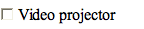 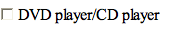 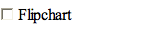 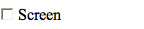 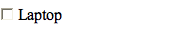 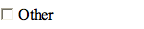 